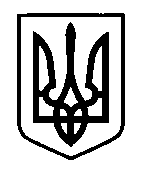 УКРАЇНАПрилуцька міська радаЧернігівська областьУправління освіти Про проведення міського етапу
обласної краєзнавчо-патріотичної
акції учнівської молоді «Від роду 
і до роду збережем традиції народу»   На виконання наказу Управління освіти і науки Чернігівської обласної державної адміністрації від 09 грудня 2022 року №199 «Про проведення обласної краєзнавчо-патріотичної акції учнівської молоді «Від роду і до роду збережем традиції народу» в 2022/2023 навчальному році та з метою формування у здобувачів освіти національно-патріотичного світогляду в процесі пізнавальної та творчої діяльності засобами декоративно-ужиткового мистецтва, розвитку індивідуальних творчих здібностей підлітків, як стимулу їх подальшого духовного життя,НАКАЗУЮ:Провести з 16 січня по 17 березня 2023 року міський етап обласної краєзнавчо-патріотичної акції учнівської молоді «Від роду і до роду збережем традиції народу» (далі-Акція) відповідно до Положення Акції (додаток №1).Затвердити склад журі міського етапу Акції (додаток №2).Директорам ЗЗСО, ЦТДЮ:3.1. Довести до відома здобувачів освіти та педагогічних працівників Положення Акції та сприяти участі учнівської молоді в ній.3.2. Подати конкурсні роботи в управління освіти міської ради (ГОРБУНОВІЙ Л.І.) до 17 березня 2023 року.Спеціалісту управління освіти, ГОРБУНОВІЙ Л.І., забезпечити організаційно-методичний супровід Акції.Контроль за виконанням даного наказу залишаю за собою.В. о. начальника управління освіти						      Тетяна ГУЛЯЄВА10 січня 2023 року НАКАЗм. Прилуки№01